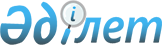 Об утверждении Санитарных правил "Санитарно-эпидемиологические требования к объектам образования"Приказ Министра здравоохранения Республики Казахстан от 5 августа 2021 года № ҚР ДСМ-76. Зарегистрирован в Министерстве юстиции Республики Казахстан 6 августа 2021 года № 23890.
      В соответствии с подпунктом 132-1) пункта 16 Положения о Министерстве здравоохранения Республики Казахстан, утвержденного постановлением Правительства Республики Казахстан от 17 февраля 2017 года № 71 ПРИКАЗЫВАЮ:
      1. Утвердить прилагаемые Санитарные правила "Санитарно-эпидемиологические требования к объектам образования".
      2. Признать утратившими силу некоторые приказы Министерства здравоохранения Республики Казахстан по перечню согласно приложению к настоящему приказу.
      3. Комитету санитарно-эпидемиологического контроля Министерства здравоохранения Республики Казахстан в установленном законодательством Республики Казахстан порядке обеспечить:
      1) государственную регистрацию настоящего приказа в Министерстве юстиции Республики Казахстан;
      2) размещение настоящего приказа на интернет-ресурсе Министерства здравоохранения Республики Казахстан после его официального опубликования;
      3) в течение десяти рабочих дней после государственной регистрации настоящего приказа в Министерстве юстиции Республики Казахстан представление в Юридический департамент Министерства здравоохранения Республики Казахстан сведений об исполнении мероприятий, предусмотренных подпунктами 1) и 2) настоящего пункта.
      4. Контроль за исполнением настоящего приказа возложить на курирующего вице-министра здравоохранения Республики Казахстан.
      5. Настоящий приказ вводится в действие по истечении шестидесяти календарных дней после дня его первого официального опубликования. Санитарные правила "Санитарно-эпидемиологические требования к объектам образования" Глава 1. Общие положения
      1. Настоящие Санитарные правила "Санитарно-эпидемиологические требования к объектам образования" (далее – Санитарные правила) разработаны в соответствии с подпунктом 113) пункта 15 Положения о Министерстве здравоохранения Республики Казахстан, утвержденного постановлением Правительства Республики Казахстан от 17 февраля 2017 года № 71 "О некоторых вопросах министерств здравоохранения и национальной экономики Республики Казахстан" (далее – Положение) и устанавливают санитарно-эпидемиологические требования к выбору земельного участка под строительство объекта, проектированию, реконструкции, эксплуатации, водоснабжению, водоотведению, теплоснабжению, освещению, вентиляции, кондиционированию, ремонту и содержанию, условиям проживания, питания, обучения и производственной практике, производственному контролю, условиям труда и бытовому обслуживанию персонала, медицинскому обеспечению обучающихся и воспитанников на объектах образования независимо от форм собственности.
      Сноска. Пункт 1 - в редакции приказа Министра здравоохранения РК от 18.01.2023 № 9 (вводится в действие по истечении десяти календарных дней после дня его первого официального опубликования).


      2. Настоящие Санитарные правила распространяются на объекты организаций образования, в том числе воспитания, мест проживания и питания обучающихся и воспитанников, интернатные организации всех видов и типов (далее – объекты) за исключением дошкольных объектов воспитания и обучения детей (далее – дошкольные организации).
      3. На объектах проводятся лабораторно-инструментальные исследования в соответствии с приложением 1 к настоящим Санитарным правилам.
      4. В настоящих Санитарных правилах использованы следующие понятия:
      1) специальные образовательные организации – организации образования, обеспечивающие условия, включающие специальные учебные программы и методы обучения, технические и иные средства, среду жизнедеятельности, а также медицинские, социальные и иные услуги, без которых невозможно освоение общеобразовательных учебных и образовательных программ лицами (детьми) с особыми образовательными потребностями;
      2) организация среднего образования – организация образования, реализующая общеобразовательные учебные программы дошкольного воспитания и обучения, начального, основного среднего, общего среднего образования, специализированные общеобразовательные и специальные учебные программы;
      3) бракераж – оценка качества продуктов питания и готовых блюд по органолептическим показателям;
      4) организация образования – юридические лица, а также имеющие статус международных школ филиалы юридических лиц, которые реализуют одну или несколько образовательных программ и (или) обеспечивают содержание и воспитание обучающихся и воспитанников независимо от формы собственности и организационной правовой формы, индивидуальные предприниматели без образования юридического лица, реализующие общеобразовательные учебные программы;
      5) учебно-оздоровительная организация образования – юридическое лицо, осуществляющее функции по воспитанию, образованию, оздоровлению, отдыху детей и учащейся молодежи;
      6) физическая культура – составная часть культуры, область социальной деятельности, представляющая собой совокупность духовных и материальных ценностей, создаваемых и используемых обществом в целях развития физических и интеллектуальных способностей человека, совершенствования его двигательной активности и формирования здорового образа жизни, социальной адаптации путем физического воспитания и развития;
      7) письменные принадлежности – письменные тетради, инструменты для письма и рисования, к которым относятся ручки, карандаши, фломастеры, пенал, циркуль, маркеры, угольки, мелки, стержни, грифеля;
      8) общеобразовательная организация – учебное заведение, реализующее общеобразовательные учебные программы начального, основного среднего и общего среднего образования, а также образовательные программы дополнительного образования обучающихся и воспитанников;
      9) организация образования для детей-сирот и детей, оставшихся без попечения родителей – организация, в которой создаются благоприятные условия для воспитания, получения образования с предоставлением мест проживания детям-сиротам, детям, оставшимся без попечения родителей;
      10) личная медицинская книжка – персональный документ, в который заносятся результаты обязательных медицинских осмотров с отметкой о допуске к работе;
      11) максимальная учебная нагрузка – общее количество часов инвариантной и вариативной части Типового учебного плана;
      12) интернатные организации – организации образования, обеспечивающие государственные гарантии прав на образование определенных категорий лиц с предоставлением мест проживания;
      13) центры адаптации несовершеннолетних (далее – ЦАН) – организации, находящиеся в ведении органов образования, обеспечивающие прием, временное содержание и проживание безнадзорных и беспризорных детей и подростков в возрасте от трех до восемнадцати лет до установления родителей или других законных представителей, детей, оставшихся без попечения родителей или лиц, их заменяющих, в случае невозможности их своевременного устройства, детей, отобранных при непосредственной угрозе их жизни или здоровью органом опеки и попечительства от родителей (одного из них) или от других лиц, на попечении которых они находятся, детей, направляемых в специальные организации образования, а также детей, находящихся в трудной жизненной ситуации вследствие жестокого обращения, приведшего к социальной дезадаптации и социальной депривации;
      14) лицей – учебное заведение, реализующее общеобразовательные учебные программы основного среднего и общего среднего образования и образовательные программы дополнительного образования, обеспечивающие расширенное и углубленное естественно–математическое образование обучающихся в соответствии с их склонностями и способностями;
      15) специализированная организация образования – учебное заведение, спортивные объекты, реализующее специализированные общеобразовательные учебные программы основного и общего среднего образования, разработанные на основании государственных общеобязательных стандартов образования и направленных на углубленное освоение основ наук, культуры, искусства, спорта, военного дела, развитие их творческого потенциала и дарований;
      16) предшкольные классы – классы для детей с пяти лет в общеобразовательных школах, в которых проводится одногодичная обязательная бесплатная предшкольная подготовка;
      17) внешкольная организация дополнительного образования (далее – внешкольные объекты) – учебно-воспитательная организация, предназначенная для обеспечения необходимых условий личностного развития, укрепления здоровья и профессионального самоопределения, творческого труда обучающихся и воспитанников, формирования их общей культуры, адаптации личности к жизни в обществе, организации содержательного досуга;
      18) учебно-методический комплекс (далее – УМК) – совокупность единичных учебных и методических изданий, сопровождающие учебник и направленные на обеспечение освоения обучающимися содержания учебных предметов (дисциплин);
      19) учебная нагрузка – суммарная нормируемая занятость в учебно-воспитательном процессе для каждой возрастной группы, которая измеряется в учебных часах;
      20) учебный час – продолжительность урока (занятий) или лекции от начала до перемены (перерыва);
      21) оптимальные микроклиматические условия – сочетание количественных показателей микроклимата, которые при длительном и систематическом воздействии на обучающихся и воспитанников обеспечивают сохранение нормального теплового состояния организма без напряжения механизмов терморегуляции;
      22) производственный контроль – комплекс мероприятий, в том числе лабораторных исследований и испытаний производимой продукции, работ и услуг, выполняемых индивидуальным предпринимателем или юридическим лицом, направленных на обеспечение безопасности и (или) безвредности для человека и среды обитания;
      23) рекреация – помещение для отдыха и восстановления сил, обучающихся и воспитанников во время перемены и в свободное от занятий время;
      24) санитарно-дворовые установки (далее – СДУ) – туалет, не связанный с централизованной канализацией, расположенный на территории объекта, имеющий надземную часть и выгребную яму;
      25) санитарная специальная одежда (далее – специальная одежда) – комплект защитной одежды персонала, предназначенный для защиты сырья, вспомогательных материалов и готового продукта от загрязнения механическими частицами, микроорганизмами и другими загрязнениями;
      26) септик – сооружение для очистки небольших количеств бытовых сточных вод;
      27) спортивные объекты – организации, деятельность которых связана с организацией и осуществлением лечебно-оздоровительных, физкультурно-оздоровительных, учебно-воспитательных работ и культурного досуга детей и подростков;
      28) наполняемость классов (групп) – нормируемое количество обучающихся;
      29) рациональное питание – сбалансированное питание, с учетом физиологических и возрастных норм питания;
      30) маломобильные группы населения – лица пожилого возраста, лица с инвалидностью, лица, испытывающие затруднения при самостоятельном передвижении, получении услуг, информации или ориентировании в пространстве, в том числе использующие детские коляски и (или) кресла-коляски;
      31) международная школа – учебное заведение, реализующее самостоятельно разработанные интегрированные образовательные программы, прошедшее авторизацию в Организации Международного Бакалавриата или международную институциональную аккредитацию;
      32) малокомплектная школа – общеобразовательная школа с малым контингентом обучающихся (от 5 детей), с совмещенными класс-комплектами и со специфической формой организации учебных занятий.
      Сноска. Пункт 4 с изменением, внесенным приказом и.о. Министра здравоохранения РК от 30.09.2022 № ҚР ДСМ-108 (вводится в действие по истечении десяти календарных дней после дня его первого официального опубликования).

 Глава 2. Санитарно-эпидемиологические требования к выбору земельного участка под строительство объекта, проектированию, эксплуатации, реконструкции объектов
      5. Выбор земельного участка, проектирование, реконструкция объектов определяется требованиями государственных нормативов в области архитектуры, градостроительства и строительства, утверждаемых уполномоченным органом по делам архитектуры, градостроительства и строительства согласно подпункта 23-16) статьи 20 Закона Республики Казахстан от 16 июля 2001 года "Об архитектурной, градостроительной и строительной деятельности в Республике Казахстан" (далее – государственные нормативы в области архитектуры, градостроительства и строительства).
      6. Территория общеобразовательных организаций и объектов с организацией мест проживания обучающихся и воспитанников должна иметь ограждение по всему периметру в соответствии с требованиями государственных нормативов в области архитектуры, градостроительства и строительства. Ограждение должно быть без повреждений.
      7. На территории объектов не допускается размещение зданий, построек и сооружений, функционально не связанных с образовательным процессом.
      Сноска. Пункт 7 - в редакции приказа Министра здравоохранения РК от 31.03.2022 № ҚР ДСМ-31 (вводится в действие по истечении шестидесяти календарных дней после дня его первого официального опубликования).


      8. Внешкольные объекты, размещаемые в многоквартирных жилых домах, в частных домовладениях, во встроенно-пристроенных помещениях допускается не иметь отдельную территорию.
      9. Въезды и входы на участок объекта, проезды, дорожки к хозяйственным постройкам, к площадкам для мусоросборников, к СДУ покрываются асфальтом, бетоном или другим твердым покрытием, доступным для очистки.
      10. При проектировании площади помещений общеобразовательных организаций (классы, учебные кабинеты) при смешанных формах обучения (фронтальная и групповая) устанавливается норма 2,5 квадратных метров (далее – м2) на одного обучающегося. При проектировании международных школ (классы, учебные кабинеты) норма площади помещений устанавливается заданием на проектирование или в соответствии с международными, региональными стандартами или стандартами иностранных государств, в порядке и условиях, установленных Законами Республики Казахстан "О стандартизации" и "Об архитектурной, градостроительной и строительной деятельности в Республике Казахстан". Площадь мастерских по изучению технологий и труда, а также специализированных мастерских для дифференцированного обучения по направлениям – 3,75 м2 на одного обучающегося.
      11. Площади помещений учебных кабинетов и аудиторий технического и профессионального образования (далее – ТиПО), послесреднего образования (далее – ПО), высшего и послевузовского образования (далее – ВУЗ) определяются:
      1) не менее 2,5 м2 на 1 обучающегося - для 12 - 15 мест;
      2) 2,2 м2 на 1 обучающегося - для 16 - 25 мест;
      3) 1,8 м2 на 1 обучающегося - для 26 - 49 мест;
      4) 1,5 м2 на 1 обучающегося - для 50 - 75 мест;
      5) 1,3 м2 на 1 обучающегося - для 76 - 100 мест;
      6) 1,2 м2 на 1 обучающегося - для 100 - 150 мест;
      7) 1,1 м2 на 1 обучающегося - для 150 - 350 мест;
      8) 1,0 м2 на 1 обучающегося - для 350 и более мест.
      Сноска. Пункт 11 - в редакции приказа Министра здравоохранения РК от 18.01.2023 № 9 (вводится в действие по истечении десяти календарных дней после дня его первого официального опубликования).


      12. Количество обучающихся и воспитанников не должно превышать проектную вместимость объекта. Количество обучающихся по дистанционной форме обучения в общую численность не включается.
      13. Допускается организация двухсменного режима обучения при условии соблюдения в каждой смене нормы площади на 1 обучающегося и требований настоящих Санитарных правил.
      14. Помещения (бойлерные с насосными установками, производственные помещения, ремонтные мастерские, охлаждаемые камеры с насосным отделением, вентиляционные камеры, компрессорные), режим использования которых сопровождается шумом и может причинять беспокойство обучающимся и воспитанникам, мешать или нарушать работу педагогического, медицинского, административного персонала не размещают смежно, над и под спальными комнатами, учебными, медицинскими кабинетами.
      При условии выполнения мероприятий по изоляции шума и вибрации допускается размещение спальных комнат, учебных и медицинских кабинетов, помещений с постоянным пребыванием людей, примыкающих по вертикали и горизонтали к техническим помещениям вентиляционных систем.
      15. Набор помещений внешкольных объектов устанавливается в зависимости от реализации программ дополнительного образования, единовременной вместимости, технологии процесса обучения, инженерно-технического оборудования, оснащения необходимой мебелью.
      16. Радиаторы системы отопления спортивного зала располагаются в нишах под окнами и закрываются решетками или устанавливаются на высоту 2,4 метра (далее – м) от пола. На окнах и осветительных приборах должны быть предусмотрены заградительные устройства.
      17. Поверхность пола во всех помещениях должна быть ровной, без щелей, изъянов и механических повреждений.
      Полы в учебных помещениях, кабинетах и рекреациях должны иметь дощатое или паркетное покрытие. Возможно покрытие полов синтетическими полимерными материалами, утепленным линолеумом, допускающими обработку влажным способом и дезинфекцию.
      Пол спортивного зала деревянный или имеет специальное покрытие, поверхность пола ровная, без щелей и изъянов.
      Полы в мастерских трудового обучения выполняются из материала, устойчивого к механическому воздействию, в кабинетах и лабораториях химии – стойкие к химическим реагентам.
      18. Объекты эксплуатируются в отдельно стоящем здании или нескольких отдельных зданиях.
      Допускается эксплуатация объектов в приспособленных зданиях, во встроенно-пристроенных помещениях. При эксплуатации общеобразовательной организации в приспособленном здании расчетная вместимость учебных помещений и кабинетов определяется с учетом нормы площади 2,5 м2 на 1 обучающегося.
      19. Размещение объектов в жилых зданиях, во встроенно-пристроенных помещениях определяется государственными нормативами в области архитектуры, градостроительства и строительства.
      20. Объекты, эксплуатируемые на первом этаже многоквартирного жилого дома, должны иметь отдельный вход, не совмещенный с подъездом жилого дома.
      21. Помещения в подвальном и цокольном этажах объекта размещаются в соответствии с требованиями государственных нормативов в области архитектуры, градостроительства и строительства.
      Сноска. Пункт 21 - в редакции приказа Министра здравоохранения РК от 18.01.2023 № 9 (вводится в действие по истечении десяти календарных дней после дня его первого официального опубликования).


      22. Все помещения должны эксплуатироваться в соответствии с функциональным назначением.
      23. Не допускается эксплуатация объектов, размещенных в аварийных зданиях и помещениях.
      24. При наличии на объектах дошкольных организаций, компьютерных классов, специализированных медицинских и стоматологических кабинетов, парикмахерских, прачечных, бассейнов, учебно-производственных мастерских, объектов питания применяются требования санитарных правил, гигиенических нормативов, утверждаемые согласно подпункту 132-1) пункта 16 Положения (далее – документы нормирования).
      25. При реконструкции объектов соблюдаются требования пунктов с 6 по 24 настоящих Санитарных правил. Глава 3. Санитарно-эпидемиологические требования к водоснабжению, водоотведению, теплоснабжению, освещению, вентиляции, кондиционированию
      26. На объектах предусматриваются и должны быть в исправном состоянии централизованное хозяйственно-питьевое, горячее водоснабжение, водоотведение.
      27. Объекты обеспечиваются безопасной и качественной питьевой водой в соответствии с установленными требованиями документов нормирования.
      28. На объектах должен быть организован питьевой режим. Питьевая вода, в том числе расфасованная в емкости (графины, чайники, бачки и другие) или бутилированная, по показателям качества и безопасности соответствует требованиям документов нормирования.
      Кулеры (диспенсеры) для воды регулярно очищаются согласно инструкции производителя. Для питья используют чистую посуду (стеклянная, фаянсовая, одноразовые стаканчики).
      Разрешается использование индивидуальной бутилированной емкости. Допускается использование кипяченой питьевой воды, при условии ее хранения не более трех часов.
      29. Конструктивные решения стационарных питьевых фонтанчиков предусматривают наличие ограничительного кольца вокруг вертикальной водяной струи высотой не менее десяти сантиметров.
      30. За организацию питьевого режима приказом руководителя объектов назначается ответственное лицо. Обеспечивается свободный доступ обучающихся и воспитанников к питьевой воде в течение всего времени их пребывания на объектах.
      31. При отсутствии централизованной системы водоснабжения используется вода из местных источников питьевого назначения с устройством внутреннего водопровода и водоотведения.
      32. Допускается использование для хозяйственно-питьевых нужд привозной питьевой воды, доставка которой проводится специализированным автотранспортом, в специальных промаркированных емкостях, выполненных из материалов, разрешенных для контакта с питьевой водой, своевременно очищаемых, промываемых и дезинфицируемых.
      33. На объектах, работающих на привозной воде, предусматривается отдельное помещение с установкой емкостей для хранения запаса питьевой воды. Емкости имеют маркировку ("питьевая вода"), подвергаются еженедельной (и по мере необходимости) очистке и дезинфекции с применением моющих и дезинфицирующих средств. Не допускается использование емкости для питьевой воды для иных целей.
      34. При отсутствии централизованной системы горячего водоснабжения устанавливаются водонагреватели. Горячая и холодная вода подводится ко всем ваннам, душевым, прачечным, умывальникам, в том числе в санитарных узлах, обеденных залах, в местах проживания, в помещениях медицинского назначения, а также к технологическому оборудованию на пищеблоке с установкой смесителей.
      Не допускается использование горячей воды из системы водяного отопления для технологических и хозяйственно-бытовых целей.
      Сноска. Пункт 34 - в редакции приказа Министра здравоохранения РК от 31.03.2022 № ҚР ДСМ-31 (вводится в действие по истечении шестидесяти календарных дней после дня его первого официального опубликования).


      35. Помещения, предназначенные для рисования и лепки, для работы с растениями, мастерские, помещения медицинского блока, производственные помещения пищеблока оборудуются раковинами с подводкой горячей и холодной воды, средствами для мытья и сушки рук.
      36. При размещении объектов в неканализованной и частично канализованной местности предусматривается устройство местного водоотведения. Прием сточных вод, в том числе СДУ осуществляют в общую или раздельные подземные водонепроницаемые емкости (ямы, септики), оснащенные крышками с гидравлическими затворами (сифонами), расположенные в хозяйственной зоне территории объекта, очистка которых проводится своевременно.
      Сброс сточных вод в открытые водоемы и на прилегающую территорию, а также устройство поглощающих колодцев не допускается.
      37. Канализационные стояки для водоотведения в производственных, складских помещениях, бытовых помещениях прокладывают в оштукатуренных коробах.
      38. В неканализованной местности устанавливаются теплые санитарные узлы (1 на 75 человек) и наливные умывальники (1 на 30 человек).
      Теплые санитарные узлы имеют надземные помещения и выгребную яму из водонепроницаемого материала. Уборку теплых санитарных узлов проводят ежедневно с использованием дезинфицирующих средств. Выгребную яму своевременно очищают.
      В проектируемых, строящихся и реконструируемых объектах образования в неканализованной и частично канализованной местности санитарные узлы, в том числе теплые санитарные узлы, располагаются в здании объектов.
      Сноска. Пункт 38 - в редакции приказа Министра здравоохранения РК от 31.03.2022 № ҚР ДСМ-31 (вводится в действие по истечении шестидесяти календарных дней после дня его первого официального опубликования).


      39. Здания объектов оборудуются системами центрального отопления. При отсутствии централизованного источника теплоснабжения предусматривается автономная котельная, работающая на жидком, твердом и газообразном топливе.
      40. В сельских населенных пунктах в одноэтажных зданиях малокомплектных школах допускается устройство печного отопления. Топка проводится в изолированном помещении с отдельным входом.
      41. В отопительный период температура воздуха определяется в соответствии с приказом Министра здравоохранения Республики Казахстан от 16 февраля 2022 года № ҚР ДСМ-15 "Об утверждении Гигиенических нормативов к физическим факторам, оказывающим воздействие на человека" (зарегистрирован в Реестре государственной регистрации нормативных правовых актов под № 26831) (далее – Приказ № ҚР ДСМ-15).
      Сноска. Пункт 41 - в редакции приказа Министра здравоохранения РК от 05.04.2023 № 60 (вводится в действие по истечении десяти календарных дней после дня его первого официального опубликования).


      42. Естественное и искусственное освещение помещений следует проектировать в соответствии с государственными нормативами в области архитектуры, градостроительства и строительства. Для искусственного освещения используют лампы светодиодные, люминесцентные и энергосберегающие. Общее искусственное освещение предусматривается во всех помещениях.
      43. Территория объекта имеет наружное искусственное освещение.
      44. Световые проемы в учебных помещениях, игровых и спальнях оборудуют регулируемыми солнцезащитными устройствами.
      45. В учебно-производственных мастерских, спортивных залах допускается двухстороннее естественное боковое и комбинированное (верхнее и боковое) освещение. Не допускается закрашивание оконных стекол в учебных помещениях.
      Остекление окон выполняется из цельного стеклополотна.
      46. При искусственном освещении в одном помещении применяются лампы одного типа. Используют светильники отраженного и рассеянного света, обеспечивают их плафонами.
      47. Показатели искусственной освещенности объектов предусматриваются согласно Приказу № ҚР ДСМ-15.
      Сноска. Пункт 47 - в редакции приказа Министра здравоохранения РК от 05.04.2023 № 60 (вводится в действие по истечении десяти календарных дней после дня его первого официального опубликования).


      48. Учебные помещения объектов для обучающихся и воспитанников с нарушениями зрения (классы, кабинеты, лаборатории, мастерские), а также читальные залы оборудуют комбинированной системой искусственного освещения. Суммарный уровень освещенности от общего и местного освещения в зависимости от вида зрительной патологии составляет:
      1) с высокой степенью осложненной близорукости и дальнозоркостью высокой степени – 1000 люкс (далее – лк);
      2) с поражением сетчатки и зрительного нерва (без светобоязни) – 1000 – 1500 лк;
      3) для страдающих светобоязнью – не более 500 лк;
      4) уровень искусственной освещенности от системы общего освещения не должен превышать 400 лк;
      5) каждое рабочее место оборудуют светильниками местного освещения не менее 400 лк.
      Светильники имеют жесткое крепление к поверхности стола и гибкий кронштейн, позволяющий менять угол наклона и высоту источника света.
      49. Лампы, вышедшие из строя, заменяются. Неисправные, ртутьсодержащие лампы хранятся в отдельном помещении, не доступном для обучающихся и воспитанников. Не допускается выброс отработанных ртутьсодержащих ламп в мусоросборники. Хранение и направление на утилизацию отработанных ртутьсодержащих ламп возлагается на ответственное лицо приказом руководителя объекта.
      50. Здания объектов оборудуются системами вентиляции и кондиционирования воздуха. На пищеблоке предусматривается вентиляция на механическом побуждении. Над оборудованием, являющимся источником выделения тепла и влаги, устанавливаются вытяжные зонты.
      51. При эксплуатации систем вентиляции и кондиционирования воздуха соблюдаются требования Приказа № ҚР ДСМ-15.
      Сноска. Пункт 51 - в редакции приказа Министра здравоохранения РК от 05.04.2023 № 60 (вводится в действие по истечении десяти календарных дней после дня его первого официального опубликования).


      52. Учебные помещения проветривают во время перемен, рекреационные – во время уроков. До начала занятий и после их окончания осуществляют сквозное проветривание учебных помещений. Сквозное или угловое проветривание проводят в отсутствии обучающихся и воспитанников. Сквозное проветривание не проводят через туалетные помещения.
      53. Мастерские, где работа на станках и механизмах связана с выделением большого количества тепла и пыли, оборудуют приточно-вытяжной вентиляцией и местными пылеуловителями и вытяжными приспособлениями.
      54. На объектах создаются оптимальные микроклиматические условия (температура, скорость движения воздуха и относительная влажность воздуха), согласно Приказу № ҚР ДСМ-15.
      Сноска. Пункт 54 - в редакции приказа Министра здравоохранения РК от 05.04.2023 № 60 (вводится в действие по истечении десяти календарных дней после дня его первого официального опубликования).


      55. Для контроля за температурой воздуха в игровых, учебных и спальных помещениях организаций образования, воспитания и мест проживания детей, а также в помещениях медицинского пункта устанавливаются термометры. Глава 4. Санитарно-эпидемиологические требования к ремонту и содержанию помещений объектов
      56. Ежегодно на объекте проводится текущий ремонт.
      57. При функционировании объектов не допускается проведение капитального и текущего видов ремонтных работ, за исключением работ по устранению аварийных ситуаций.
      58. Для отделки помещений используются строительные материалы, имеющие документы, подтверждающие их качество и безопасность.
      59. Допускается применение подвесных потолков различных конструкций в вестибюлях, холлах, рекреациях, актовых и конференц-залах, административных помещениях.
      60. Потолки и стены всех помещений имеет гладкую поверхность, без щелей, трещин, деформаций, без признаков поражений грибком.
      61. В помещениях с обычным режимом эксплуатации стены, пол, оборудование имеет гладкую, матовую поверхность, допускающую уборку влажным способом.
      В помещениях с влажным режимом работы (медицинского назначения, пищеблок, санитарные узлы, постирочные, прачечные, моечные) стены облицовывают плиткой или другими влагостойкими материалами, на высоту не менее 1,5 м, в душевых на высоту не менее 1,8 м, допускающими уборку влажным способом с применением моющих и дезинфицирующих средств.
      62. Оконные стекла, плафоны электроламп и жалюзийные решетки вытяжных вентиляционных систем содержатся в чистоте. Не допускается привлекать к очистке осветительной арматуры и мытью окон обучающихся и воспитанников.
      63. На окна, форточки, фрамуги, открываемые для проветривания, устанавливаются москитные сетки.
      64. Территория объектов, физкультурные и спортивные площадки на открытом воздухе содержатся в чистоте, должны быть свободными от посторонних предметов.
      65. Все помещения содержатся в чистоте. Пищеблок и туалеты ежедневно убирают с использованием дезинфицирующих средств. В туалетах ежедневной дезинфекции подлежат полы, дверные ручки, барашки кранов, раковины и унитазы.
      Влажную уборку помещений проводит техперсонал организаций. Не допускается привлекать к уборке санитарных узлов обучающихся и воспитанников.
      66. Для проведения уборки используются моющие, дезинфицирующие средства разрешенные к применению, в соответствии с инструкцией по применению изготовителя.
      Дезинфицирующие растворы готовят в маркированных емкостях с указанием даты приготовления раствора. Дезинфицирующие и моющие средства и их рабочие растворы хранятся в недоступных для обучающихся и воспитанников местах.
      Сноска. Пункт 66 - в редакции приказа Министра здравоохранения РК от 05.04.2023 № 60 (вводится в действие по истечении десяти календарных дней после дня его первого официального опубликования).


      67. Уборочный инвентарь (тазы, ведра, щетки, ветошь) маркируют и закрепляют за отдельными помещениями (санитарные узлы, медицинский пункт, производственные помещения пищеблока, обеденный зал, рекреации, учебные кабинеты, спальные, производственные мастерские) и хранят в специально выделенных местах.
      Уборочный инвентарь для санитарных узлов всех организаций имеет сигнальную маркировку.
      68. На объектах проводят мероприятия по дератизации и дезинсекции. Не допускается наличие насекомых, клещей и других членистоногих и грызунов.
      69. Мусоросборники, оборудованные плотно закрывающимися крышками устанавливаются в хозяйственной зоне, на площадке с водонепроницаемым покрытием, доступным для очистки и дезинфекции, огражденной с трех сторон. Мусоросборники (контейнеры) очищаются, моются и дезинфицируются.
      Для сбора мусора с объектов, размещенных на первых этажах многоквартирного жилого дома, во встроенно-пристроенных помещениях используются общие мусоросборники жилого дома или контейнеры. Глава 5. Санитарно-эпидемиологические требования к условиям обучения и производственной практике
      70. Наполняемость групп (классов) общеобразовательных и специальных организаций образования принимается согласно приложению 2 к настоящим Санитарным правилам.
      Сноска. Пункт 70 - в редакции приказа Министра здравоохранения РК от 31.03.2022 № ҚР ДСМ-31 (вводится в действие по истечении шестидесяти календарных дней после дня его первого официального опубликования).


      71. Продолжительность урока в общеобразовательной организации не должна превышать 45 минут. В первых классах применяют "ступенчатый" режим учебных занятий с постепенным наращиванием учебной нагрузки. В сентябре планируют три урока по 35 минут, с октября по 45 минут. С проведением на уроках физкультминуток и гимнастики для глаз.
      Для учащихся первых классов в течение года должны быть дополнительные недельные каникулы.
      72. Недельная учебная нагрузка в общеобразовательных организациях не должна превышать указанных норм в приложении 3 к настоящим Санитарным правилам.
      Количество уроков в расписании согласовывается с родительским комитетом.
      73. Проведение сдвоенных уроков в начальной школе не допускается. При составлении расписания уроков учитывается динамика умственной работоспособности учащихся в течение дня и недели и используется таблица ранжирования предметов по трудности в соответствии с приложением 4 к настоящим Санитарным правилам.
      74. Школьное расписание уроков составляется отдельно для обязательных и факультативных занятий. Факультативные занятия планируют в дни с наименьшим количеством обязательных уроков.
      Вес ежедневного учебного комплекта не должен превышать:
      для обучающихся 1 - 3 классов – 1,5-2,0 килограмм (далее – кг);
      для обучающихся 4 - 5 классов – 2,0-2,5 кг;
      для обучающихся 6 - 7 классов – 3,0-3,5 кг;
      для обучающихся 8 - 11(12) классов – 4,0-4,5 кг.
      Расписание уроков составляется с учетом гигиенических нормативов ежедневного учебного комплекта (учебники, УМК и письменные принадлежности) без веса ученического портфеля или ранца (рюкзака).
      75. Продолжительность перемен между уроками для учащихся всех видов общеобразовательных организаций составляет не менее 5 минут, большой перемены (после 2 или 3 уроков) – 30 минут. Вместо одной большой перемены допускается после второго и четвертого уроков устраивать две перемены по 15 минут каждая.
      Перемены проводят при максимальном использовании свежего воздуха, в подвижных играх.
      Между сменами предусматривают перерыв продолжительностью не менее 40 минут для проведения влажной уборки и проветривания.
      76. Максимально допустимое количество занятий в предшкольных классах – не более четырех продолжительностью 25 – 30 минут. Перерывы между занятиями составляют не менее 10 минут.
      Непрерывная длительность занятий в предшкольных классах и школах непосредственно с видеотерминалом, персональным компьютером, планшетным персональным компьютером и ноутбуками в течение учебного часа составляет:
      1) в предшкольных, дошкольных группах (классах) и 1 классах – не более 15 минут;
      2) во 2-3 классах – не более 20 минут;
      3) в 4-5 классах – не более 25 минут;
      4) в 6-8 классах – не более 25 минут;
      5) в 9-11 (12) классах – не более 30 минут.
      Сноска. Пункт 76 - в редакции приказа Министра здравоохранения РК от 18.01.2023 № 9 (вводится в действие по истечении десяти календарных дней после дня его первого официального опубликования).


      77. Учебная нагрузка обучающихся организаций образования, реализующих образовательные программы ТиПО, послесреднего и высшего образования устанавливается государственными общеобязательными стандартами образования всех уровней образования, утвержденными приказом Министра образования и науки Республики Казахстан от 31 октября 2018 года № 604 (зарегистрирован в Реестре государственной регистрации нормативных правовых актов под № 17669).
      78. Во время летних каникул допускается организация пришкольных лагерей (площадок), осуществляющих физкультурно-оздоровительную, учебно-воспитательную деятельность и культурный досуг обучающихся и воспитанников. Во время работы пришкольных лагерей допускается организация питания и дневного сна. При организации питания учитываются требования настоящих Санитарных правил. При организации дневного сна выделяется спальное помещение, устанавливаются индивидуальные кровати (раскладушки), предусматривается индивидуальное постельное белье (простынь, наволочка, пододеяльник) и не менее двух полотенец (для рук и ног).
      79. Производственная практика проводится согласно графику учебно-воспитательного процесса. Не допускается проводить ремонт технологического оборудования обучающимися и воспитанниками.
      80. Мебель и оборудование, включая оборудование на игровых и спортивных площадках, соответствуют росту и возрасту обучающихся и воспитанников. Спортивное, игровое оборудование содержатся в исправном состоянии.
      81. Подбор учебной мебели проводят в соответствии с ростом обучающихся. Размеры учебной мебели указаны в приложении 5 к настоящим Санитарным правилам.
      82. На объектах учебные кабинеты, лаборатории оборудуют рабочими столами, стульями со спинками.
      Рассаживают обучающихся и воспитанников:
      с нарушением слуха, зрения – за передними столами рядов от доски;
      часто болеющие простудными заболеваниями дальше от наружной стены.
      83. Мебель в учебных помещениях устанавливается с учетом обеспечения естественного бокового левостороннего освещения. Не допускается направление основного светового потока спереди и сзади от обучающихся и воспитанников.
      84. Для проведения лабораторных работ с использованием физических и химических реагентов к демонстрационным и ученическим лабораторным столам в кабинете физики и химии предусматривается подводка электроэнергии, в кабинете химии (при централизованном водоснабжении) – подводка воды и канализации.
      В кабинете химии оборудуется вытяжной шкаф.
      85. Химические реагенты, кислоты и щелочи, используемые для проведения опытов, маркируются, хранятся в специально выделенном сейфе под контролем ответственного лица.
      86. В учебных мастерских при работе на специализированных верстаках и столах применяются табуреты подъемно-поворотные без спинок в соответствии с их назначением.
      87. Мастерские оснащают малошумным оборудованием, уровни шума и вибрации соответствуют требованиям документов нормирования.
      88. Раздевальные при спортивных залах оборудуются шкафчиками или вешалками для одежды и скамейками.
      89. Спортивные маты и снаряды, имеют целостные покрытия (обшивки), допускающие обработку влажным способом и дезинфекцию.
      90. Ямы для прыжков заполняют чистым песком (без камней, веток, листьев) с примесью опилок, перед прыжками содержимое взрыхляется и выравнивается. Деревянные борты ям должны находится на одном уровне с землей, обшиваются брезентом или резиной.
      Беговая дорожка должна быть с твердым, хорошо дренирующим покрытием, с плотным, непылящим, стойким к атмосферным осадкам верхним слоем.
      91. При отсутствии централизованной системы водоснабжения допускается установка наливных умывальников.
      92. В санитарных узлах объектов устанавливают унитазы, умывальные раковины, средства для мытья и сушки рук, урны для сбора мусора. Унитазы для обучающихся и воспитанников размещаются в закрытых кабинах, для предшкольных классов объектов устанавливают детские унитазы.
      Потребность в санитарных приборах учебных и жилых корпусов объектов предусматриваются согласно приложению 6 к настоящим Санитарным правилам.
      Установка и потребность в санитарных приборах для маломобильных групп населения нормируется в соответствии с требованиями государственных нормативов в области архитектуры, градостроительства и строительства.
      93. Приобретенная продукция для обучающихся и воспитанников (игрушки, обувь, одежда, посуда, средства личной гигиены, школьно-письменные принадлежности, постельное белье, парфюмерно-косметическая продукция, мебель) должны иметь документы, подтверждающие ее качество и безопасность. Глава 6. Санитарно-эпидемиологические требования к условиям проживания на объектах
      94. Допускается размещение объекта для проживания обучающихся и воспитанников в отдельно стоящих зданиях, во встроенно-пристроенных зданиях, а также смежно с учебными корпусами.
      Площадь в спальных помещениях устанавливается не менее 4 м2 на 1 место, в школах-интернатах для детей с последствиями полиомиелита и церебральными параличами – 4,5 м2.
      В общежитиях для обучающихся ТиПО, ПО и ВУЗ площадь на 1 человека предусматривается не менее 6 м2.
      95. Помещения оборудуются мебелью согласно их функционального назначения.
      Для хранения запасов белья, новой и старой одежды и обуви, жесткого инвентаря предусматриваются складские помещения.
      96. Купание обучающихся и воспитанников на объектах с круглосуточным пребыванием осуществляется по графику не реже одного раза в семь календарных дней с одновременной сменой постельного, нательного белья и полотенец.
      97. Смена постельного белья, полотенец проводится по мере загрязнения, но не реже одного раза в неделю. Грязное белье доставляется в прачечную в мешках (клеенчатых и матерчатых). Матерчатые мешки сдаются в стирку, клеенчатые обрабатываются моющим средством, разрешенным к применению. Чистое белье доставляется в постиранном мешке. Не менее одного раза в год постельные принадлежности подвергаются камерной дезинфекции.
      98. На одно спальное место предусматривается наличие не менее трех комплектов постельного белья. На объектах с организацией мест проживания обучающихся и воспитанников постельные принадлежности и постельное белье маркируются, предметы личной гигиены (зубные щетки, расчески, мочалки) для каждого ребенка выделяются индивидуально. Индивидуальные зубные щетки, мочалки хранят в открытых ячейках в умывальных.
      99. Стирка белья осуществляется в прачечной объекта, исключаются встречные потоки чистого и грязного белья. При отсутствии прачечной стирка белья проводится централизованно в других прачечных.
      Белье заболевших инфекционным заболеванием перед стиркой подвергается дезинфекции в маркированных ваннах.
      100. В общежитиях для обучающихся ТиПО, ПО, ВУЗ устанавливается 1 душ, 1 умывальная раковина и 1 унитаз на 4 – 6 человек. Женская кабина личной гигиены предусматривается из расчета 1 кабина на 50 человек и оборудуется унитазом, биде, душем и умывальной раковиной. Глава 7. Санитарно-эпидемиологические требования к условиям питания на объектах
      101. Устройство, содержание пищеблока и оборудования, требования к сырью и готовой продукции, условиям питания предусматривают в соответствии с приказом Министра здравоохранения Республики Казахстан от 17 февраля 2022 года № ҚР ДСМ-16 "Об утверждении Санитарных правил "Санитарно-эпидемиологические требования к объектам общественного питания" (зарегистрирован в Реестре государственной регистрации нормативных правовых актов под № 26866).
      Сноска. Пункт 101 - в редакции приказа Министра здравоохранения РК от 05.04.2023 № 60 (вводится в действие по истечении десяти календарных дней после дня его первого официального опубликования).

      102. Исключен приказом Министра здравоохранения РК от 05.04.2023 № 60 (вводится в действие по истечении десяти календарных дней после дня его первого официального опубликования).

      103. Исключен приказом Министра здравоохранения РК от 05.04.2023 № 60 (вводится в действие по истечении десяти календарных дней после дня его первого официального опубликования).

      104. Исключен приказом Министра здравоохранения РК от 05.04.2023 № 60 (вводится в действие по истечении десяти календарных дней после дня его первого официального опубликования).

      105. Исключен приказом Министра здравоохранения РК от 05.04.2023 № 60 (вводится в действие по истечении десяти календарных дней после дня его первого официального опубликования).

      106. Исключен приказом Министра здравоохранения РК от 05.04.2023 № 60 (вводится в действие по истечении десяти календарных дней после дня его первого официального опубликования).

      107. Исключен приказом Министра здравоохранения РК от 05.04.2023 № 60 (вводится в действие по истечении десяти календарных дней после дня его первого официального опубликования).

      108. Исключен приказом Министра здравоохранения РК от 05.04.2023 № 60 (вводится в действие по истечении десяти календарных дней после дня его первого официального опубликования).

      109. Исключен приказом Министра здравоохранения РК от 05.04.2023 № 60 (вводится в действие по истечении десяти календарных дней после дня его первого официального опубликования).

      110. Исключен приказом Министра здравоохранения РК от 05.04.2023 № 60 (вводится в действие по истечении десяти календарных дней после дня его первого официального опубликования).

      111. Исключен приказом Министра здравоохранения РК от 05.04.2023 № 60 (вводится в действие по истечении десяти календарных дней после дня его первого официального опубликования).

      112. Исключен приказом Министра здравоохранения РК от 05.04.2023 № 60 (вводится в действие по истечении десяти календарных дней после дня его первого официального опубликования).

      113. Исключен приказом Министра здравоохранения РК от 05.04.2023 № 60 (вводится в действие по истечении десяти календарных дней после дня его первого официального опубликования).

      114. Исключен приказом Министра здравоохранения РК от 05.04.2023 № 60 (вводится в действие по истечении десяти календарных дней после дня его первого официального опубликования).

      115. Исключен приказом Министра здравоохранения РК от 05.04.2023 № 60 (вводится в действие по истечении десяти календарных дней после дня его первого официального опубликования).

      116. Исключен приказом Министра здравоохранения РК от 05.04.2023 № 60 (вводится в действие по истечении десяти календарных дней после дня его первого официального опубликования).

      117. Исключен приказом Министра здравоохранения РК от 05.04.2023 № 60 (вводится в действие по истечении десяти календарных дней после дня его первого официального опубликования).

      118. Исключен приказом Министра здравоохранения РК от 05.04.2023 № 60 (вводится в действие по истечении десяти календарных дней после дня его первого официального опубликования).

      119. Исключен приказом Министра здравоохранения РК от 05.04.2023 № 60 (вводится в действие по истечении десяти календарных дней после дня его первого официального опубликования).

      120. Исключен приказом Министра здравоохранения РК от 05.04.2023 № 60 (вводится в действие по истечении десяти календарных дней после дня его первого официального опубликования).

      121. Исключен приказом Министра здравоохранения РК от 05.04.2023 № 60 (вводится в действие по истечении десяти календарных дней после дня его первого официального опубликования).

      122. Исключен приказом Министра здравоохранения РК от 05.04.2023 № 60 (вводится в действие по истечении десяти календарных дней после дня его первого официального опубликования).

      123. Исключен приказом Министра здравоохранения РК от 05.04.2023 № 60 (вводится в действие по истечении десяти календарных дней после дня его первого официального опубликования).

 Глава 8. Требования к производственному контролю, условиям труда и бытовому обслуживанию персонала
      124. На объекте организуется и проводится производственный контроль в соответствии требованиями документов нормирования.
      125. На объекте создаются условия для соблюдения персоналом условия труда и правил личной гигиены.
      126. Работники пищеблока, технический персонал обеспечиваются специальной одеждой (халат или куртка с брюками, головной убор, обувь).
      Работники объектов соблюдают личную и производственную гигиену: следят за чистотой рук, носят чистую специальную одежду и обувь, при выходе из объекта и перед посещением туалета снимают специальную одежду, моют руки с мылом перед началом работы и после посещения туалета, а также после каждого перерыва в работе и соприкосновения с загрязненными предметами.
      127. Работники столовой объекта перед началом работы подбирают волосы под колпак или косынку, снимают украшения (часы, кольца, браслеты), коротко стригут ногти и не покрывают их лаком.
      Не допускается работникам входить без специальной одежды в производственные помещения и ношение иной одежды поверх нее.
      Специальная одежда хранится отдельно от личных вещей.
      128. Во избежание попадания посторонних предметов в сырье и готовую продукцию не допускается вносить и хранить в производственных помещениях мелкие стеклянные и металлические предметы (кроме технологического инвентаря), застегивать специальную одежду булавками, иголками и хранить в карманах халатов предметы личного обихода.
      129. Для мытья рук устанавливают умывальные раковины с подводкой к ним горячей и холодной воды, средствами для мытья и сушки рук.
      130. Употребление пищи разрешается строго в отведенных местах. Глава 9. Санитарно-эпидемиологические требования к медицинскому обеспечению на объектах
      131. На объектах образования обеспечивается медицинское обслуживание.
      При отсутствии медицинского работника медицинское обслуживание осуществляет организация первичной медико-санитарной помощи.
      132. Для вновь поступающих обучающихся и воспитанников в организациях образования для детей-сирот и детей, оставшихся без попечения родителей, ЦАН предусматриваются боксы изоляторы.
      133. На объектах минимальный набор помещений медицинского пункта включает кабинет медицинского работника и процедурный кабинет.
      Для объектов с организацией мест проживания, общежитий предусматривается медицинский пункт с изолятором на первом этаже.
      134. Палаты изолятора должны быть не проходными, размещаться смежно с медицинским кабинетом с устройством между ними остекленной перегородки на высоте 1,2 м.
      135. В организациях образования с кратковременным пребыванием обучающихся, а также во внешкольных объектах медицинский кабинет не предусматривается.
      136. Допускается в процедурном кабинете проводить профилактические прививки. Не допускается одномоментное проведение медицинских процедур и профилактических прививок.
      137. При отсутствии необходимого набора помещений медицинского пункта в организациях, размещенных в сельской населенной местности, для медицинских пунктов оборудуется комната площадью не менее 12 м2.
      138. Минимальный перечень медицинского оборудования и инструментария для оснащения медицинского пункта установлены в приложении 10 к настоящим Санитарным правилам.
      139. При образовании медицинских отходов, которые по степени эпидемиологической опасности относятся к потенциально опасным отходам, их обезвреживают и удаляют в соответствии с приказом исполняющего обязанности Министра здравоохранения Республики Казахстан от 25 декабря 2020 года № ҚР ДСМ-331/2020 "Об утверждении Санитарных правил "Санитарно-эпидемиологические требования к сбору, использованию, применению, обезвреживанию, транспортировке, хранению и захоронению отходов производства и потребления" (зарегистрирован в Реестре государственной регистрации нормативных правовых актов под № 17242).
      140. Обучающиеся и воспитанники, состоящие на диспансерном учете с хроническими формами заболеваний, с факторами риска, а также перенесшие отдельные острые заболевания подлежат диспансерному наблюдению и оздоровлению, согласно составленному плану.
      141. Лечебно-профилактические и оздоровительные мероприятия проводит медицинский персонал. На объектах составляется комплексный план оздоровительных мероприятий, направленных на укрепление здоровья обучающихся и воспитанников, предупреждение и снижение заболеваемости.
      142. Обучающиеся и воспитанники, поступающие в образовательные организации, проходят медицинский осмотр и представляют справки о состоянии здоровья.
      143. Сотрудники объектов образования и персонал пищеблока имеют личные медицинские книжки с отметкой о допуске к работе.
      144. Лица с гнойничковыми заболеваниями кожи, нагноившимися порезами, ожогами, ссадинами, больные или носители возбудителей инфекционных заболеваний, так же контактировавшие с больными или носителями не допускаются к работе до проведения соответствующего медицинского обследования и заключения врача.
      145. Исключен приказом Министра здравоохранения РК от 05.04.2023 № 60 (вводится в действие по истечении десяти календарных дней после дня его первого официального опубликования).


      146. Медицинские работники и администрация объектов:
      1) проводят учет за своевременным прохождением сотрудниками объектов профилактических медицинских осмотров и ежедневный контроль здоровья работников пищеблока с регистрацией данных в журнал результатов осмотра работников пищеблока, согласно форме 1 приложения 9 к настоящим Санитарным правилам;
      2) ежегодно и по запросу представляют в территориальные подразделения государственного органа в сфере санитарно-эпидемиологического благополучия населения информацию по заболеваемости, проведению профилактических медицинских осмотров, распределению обучающихся и воспитанников по состоянию здоровья (группы здоровья), группам физического развития, диспансерного наблюдения и проведенному оздоровлению;
      3) подекадно проводят анализ выполнения суточных норм по основным продуктам за 10 календарных дней с последующей коррекцией и ведением ведомости контроля за выполнением норм пищевой продукции, согласно форме 2 приложения 9 к настоящим Санитарным правилам.
      Сноска. Пункт 146 - в редакции приказа Министра здравоохранения РК от 05.04.2023 № 60 (вводится в действие по истечении десяти календарных дней после дня его первого официального опубликования).

      147. Исключен приказом Министра здравоохранения РК от 05.04.2023 № 60 (вводится в действие по истечении десяти календарных дней после дня его первого официального опубликования).

      148. Исключен приказом Министра здравоохранения РК от 05.04.2023 № 60 (вводится в действие по истечении десяти календарных дней после дня его первого официального опубликования).


      149. В медицинских кабинетах проводят санитарно-дезинфекционную обработку оборудования и инвентаря дезинфицирующими средствами, разрешенными к применению, согласно инструкции производителя.
      150. На объектах образования ведется медицинская документация в соответствии с приложением 11 к настоящим Санитарным правилам. Глава 10. Санитарно-эпидемиологические требования к организациям образования на период введения ограничительных мероприятий, в том числе карантина
      151. Санитарно-эпидемиологические требования к организациям образования на период введения ограничительных мероприятий, в том числе карантина устанавливаются Санитарными правилами "Санитарно-эпидемиологические требования к организации и проведению санитарно-противоэпидемических, санитарно-профилактических мероприятий при острых респираторных вирусных инфекциях, гриппе и их осложнениях (пневмонии), менингококковой инфекции, коронавирусной инфекции COVID-19, ветряной оспе и скарлатине", утвержденными приказом исполняющего обязанности Министра здравоохранения Республики Казахстан от 27 мая 2021 года № ҚР ДСМ-47 (зарегистрирован в Реестре государственной регистрации нормативных правовых актов под № 22833).
      Сноска. Пункт 151 - в редакции приказа Министра здравоохранения РК от 31.03.2022 № ҚР ДСМ-31 (вводится в действие по истечении шестидесяти календарных дней после дня его первого официального опубликования).


      152. При устойчивом росте заболеваемости, постановлением Главного государственного санитарного врача Республики Казахстан, вынесенного в соответствии со статьями 38 и 104 Кодекса, определяются ограничительные меры к: 
      1) наполняемости помещений объектов образования (одновременное нахождение людей в кабинетах, корпусах, аудиториях, спортивных, актовых залах, классах, группах, столовых);
      2) контингенту обучающихся, педагогов и персоналу;
      3) продолжительности уроков;
      4) ограничению использования мест массового пользования (читальные залы, спортивные и актовые залы);
      5) наполняемости интернатов и общежитий.
      Сноска. Пункт 152 - в редакции приказа Министра здравоохранения РК от 31.03.2022 № ҚР ДСМ-31 (вводится в действие по истечении шестидесяти календарных дней после дня его первого официального опубликования).


      153. Формат учебного процесса (штатный, комбинированный, дистанционный) в организациях образования определяется постановлениями Главного государственного санитарного врача Республики Казахстан с учетом эпидемиологической ситуации в республике.
      Сноска. Пункт 153 - в редакции приказа Министра здравоохранения РК от 31.03.2022 № ҚР ДСМ-31 (вводится в действие по истечении шестидесяти календарных дней после дня его первого официального опубликования).

      154. Исключен приказом Министра здравоохранения РК от 31.03.2022 № ҚР ДСМ-31 (вводится в действие по истечении шестидесяти календарных дней после дня его первого официального опубликования).

      155. Исключен приказом Министра здравоохранения РК от 31.03.2022 № ҚР ДСМ-31 (вводится в действие по истечении шестидесяти календарных дней после дня его первого официального опубликования).

      156. Исключен приказом Министра здравоохранения РК от 31.03.2022 № ҚР ДСМ-31 (вводится в действие по истечении шестидесяти календарных дней после дня его первого официального опубликования).

      157. Исключен приказом Министра здравоохранения РК от 31.03.2022 № ҚР ДСМ-31 (вводится в действие по истечении шестидесяти календарных дней после дня его первого официального опубликования).

      158. Исключен приказом Министра здравоохранения РК от 31.03.2022 № ҚР ДСМ-31 (вводится в действие по истечении шестидесяти календарных дней после дня его первого официального опубликования).

      159. Исключен приказом Министра здравоохранения РК от 31.03.2022 № ҚР ДСМ-31 (вводится в действие по истечении шестидесяти календарных дней после дня его первого официального опубликования).

      160. Исключен приказом Министра здравоохранения РК от 31.03.2022 № ҚР ДСМ-31 (вводится в действие по истечении шестидесяти календарных дней после дня его первого официального опубликования).

      161. Исключен приказом Министра здравоохранения РК от 31.03.2022 № ҚР ДСМ-31 (вводится в действие по истечении шестидесяти календарных дней после дня его первого официального опубликования).

      162. Исключен приказом Министра здравоохранения РК от 31.03.2022 № ҚР ДСМ-31 (вводится в действие по истечении шестидесяти календарных дней после дня его первого официального опубликования).

      163. Исключен приказом Министра здравоохранения РК от 31.03.2022 № ҚР ДСМ-31 (вводится в действие по истечении шестидесяти календарных дней после дня его первого официального опубликования).

      164. Исключен приказом Министра здравоохранения РК от 31.03.2022 № ҚР ДСМ-31 (вводится в действие по истечении шестидесяти календарных дней после дня его первого официального опубликования).

      165. Исключен приказом Министра здравоохранения РК от 31.03.2022 № ҚР ДСМ-31 (вводится в действие по истечении шестидесяти календарных дней после дня его первого официального опубликования).

      166. Исключен приказом Министра здравоохранения РК от 31.03.2022 № ҚР ДСМ-31 (вводится в действие по истечении шестидесяти календарных дней после дня его первого официального опубликования).

      167. Исключен приказом Министра здравоохранения РК от 31.03.2022 № ҚР ДСМ-31 (вводится в действие по истечении шестидесяти календарных дней после дня его первого официального опубликования).

      168. Исключен приказом Министра здравоохранения РК от 31.03.2022 № ҚР ДСМ-31 (вводится в действие по истечении шестидесяти календарных дней после дня его первого официального опубликования).

      169. Исключен приказом Министра здравоохранения РК от 31.03.2022 № ҚР ДСМ-31 (вводится в действие по истечении шестидесяти календарных дней после дня его первого официального опубликования).

      170. Исключен приказом Министра здравоохранения РК от 31.03.2022 № ҚР ДСМ-31 (вводится в действие по истечении шестидесяти календарных дней после дня его первого официального опубликования).

      171. Исключен приказом Министра здравоохранения РК от 31.03.2022 № ҚР ДСМ-31 (вводится в действие по истечении шестидесяти календарных дней после дня его первого официального опубликования).

      172. Исключен приказом Министра здравоохранения РК от 31.03.2022 № ҚР ДСМ-31 (вводится в действие по истечении шестидесяти календарных дней после дня его первого официального опубликования).

      173. Исключен приказом Министра здравоохранения РК от 31.03.2022 № ҚР ДСМ-31 (вводится в действие по истечении шестидесяти календарных дней после дня его первого официального опубликования).

      174. Исключен приказом Министра здравоохранения РК от 31.03.2022 № ҚР ДСМ-31 (вводится в действие по истечении шестидесяти календарных дней после дня его первого официального опубликования).

      175. Исключен приказом Министра здравоохранения РК от 31.03.2022 № ҚР ДСМ-31 (вводится в действие по истечении шестидесяти календарных дней после дня его первого официального опубликования).

      176. Исключен приказом Министра здравоохранения РК от 31.03.2022 № ҚР ДСМ-31 (вводится в действие по истечении шестидесяти календарных дней после дня его первого официального опубликования).

      177. Исключен приказом Министра здравоохранения РК от 31.03.2022 № ҚР ДСМ-31 (вводится в действие по истечении шестидесяти календарных дней после дня его первого официального опубликования).

      178. Исключен приказом Министра здравоохранения РК от 31.03.2022 № ҚР ДСМ-31 (вводится в действие по истечении шестидесяти календарных дней после дня его первого официального опубликования).

      179. Исключен приказом Министра здравоохранения РК от 31.03.2022 № ҚР ДСМ-31 (вводится в действие по истечении шестидесяти календарных дней после дня его первого официального опубликования).

      180. Исключен приказом Министра здравоохранения РК от 31.03.2022 № ҚР ДСМ-31 (вводится в действие по истечении шестидесяти календарных дней после дня его первого официального опубликования).

      181. Исключен приказом Министра здравоохранения РК от 31.03.2022 № ҚР ДСМ-31 (вводится в действие по истечении шестидесяти календарных дней после дня его первого официального опубликования).

      182. Исключен приказом Министра здравоохранения РК от 31.03.2022 № ҚР ДСМ-31 (вводится в действие по истечении шестидесяти календарных дней после дня его первого официального опубликования).

      183. Исключен приказом Министра здравоохранения РК от 31.03.2022 № ҚР ДСМ-31 (вводится в действие по истечении шестидесяти календарных дней после дня его первого официального опубликования).

      184. Исключен приказом Министра здравоохранения РК от 31.03.2022 № ҚР ДСМ-31 (вводится в действие по истечении шестидесяти календарных дней после дня его первого официального опубликования).

      185. Исключен приказом Министра здравоохранения РК от 31.03.2022 № ҚР ДСМ-31 (вводится в действие по истечении шестидесяти календарных дней после дня его первого официального опубликования).

      186. Исключен приказом Министра здравоохранения РК от 31.03.2022 № ҚР ДСМ-31 (вводится в действие по истечении шестидесяти календарных дней после дня его первого официального опубликования).

 Параграф 1. Санитарно-эпидемиологические требования к режиму занятий в организациях начального, среднего и основного среднего образования на период введения ограничительных мероприятий, в том числе карантина
      187. Исключен приказом Министра здравоохранения РК от 31.03.2022 № ҚР ДСМ-31 (вводится в действие по истечении шестидесяти календарных дней после дня его первого официального опубликования).
      188. Исключен приказом Министра здравоохранения РК от 31.03.2022 № ҚР ДСМ-31 (вводится в действие по истечении шестидесяти календарных дней после дня его первого официального опубликования).
      189. Исключен приказом Министра здравоохранения РК от 31.03.2022 № ҚР ДСМ-31 (вводится в действие по истечении шестидесяти календарных дней после дня его первого официального опубликования).
      190. Исключен приказом Министра здравоохранения РК от 31.03.2022 № ҚР ДСМ-31 (вводится в действие по истечении шестидесяти календарных дней после дня его первого официального опубликования).
      191. Исключен приказом Министра здравоохранения РК от 31.03.2022 № ҚР ДСМ-31 (вводится в действие по истечении шестидесяти календарных дней после дня его первого официального опубликования).
      192. Исключен приказом Министра здравоохранения РК от 31.03.2022 № ҚР ДСМ-31 (вводится в действие по истечении шестидесяти календарных дней после дня его первого официального опубликования).
      193. Исключен приказом Министра здравоохранения РК от 31.03.2022 № ҚР ДСМ-31 (вводится в действие по истечении шестидесяти календарных дней после дня его первого официального опубликования).
      194. Исключен приказом Министра здравоохранения РК от 31.03.2022 № ҚР ДСМ-31 (вводится в действие по истечении шестидесяти календарных дней после дня его первого официального опубликования).
      195. Исключен приказом Министра здравоохранения РК от 31.03.2022 № ҚР ДСМ-31 (вводится в действие по истечении шестидесяти календарных дней после дня его первого официального опубликования).
      196. Исключен приказом Министра здравоохранения РК от 31.03.2022 № ҚР ДСМ-31 (вводится в действие по истечении шестидесяти календарных дней после дня его первого официального опубликования).
      197. Исключен приказом Министра здравоохранения РК от 31.03.2022 № ҚР ДСМ-31 (вводится в действие по истечении шестидесяти календарных дней после дня его первого официального опубликования).
      198. Исключен приказом Министра здравоохранения РК от 31.03.2022 № ҚР ДСМ-31 (вводится в действие по истечении шестидесяти календарных дней после дня его первого официального опубликования).
      199. Исключен приказом Министра здравоохранения РК от 31.03.2022 № ҚР ДСМ-31 (вводится в действие по истечении шестидесяти календарных дней после дня его первого официального опубликования).
      200. Исключен приказом Министра здравоохранения РК от 31.03.2022 № ҚР ДСМ-31 (вводится в действие по истечении шестидесяти календарных дней после дня его первого официального опубликования).
      201. Исключен приказом Министра здравоохранения РК от 31.03.2022 № ҚР ДСМ-31 (вводится в действие по истечении шестидесяти календарных дней после дня его первого официального опубликования).
      202. Исключен приказом Министра здравоохранения РК от 31.03.2022 № ҚР ДСМ-31 (вводится в действие по истечении шестидесяти календарных дней после дня его первого официального опубликования).
      203. Исключен приказом Министра здравоохранения РК от 31.03.2022 № ҚР ДСМ-31 (вводится в действие по истечении шестидесяти календарных дней после дня его первого официального опубликования).
      204. Исключен приказом Министра здравоохранения РК от 31.03.2022 № ҚР ДСМ-31 (вводится в действие по истечении шестидесяти календарных дней после дня его первого официального опубликования).
      205. Исключен приказом Министра здравоохранения РК от 31.03.2022 № ҚР ДСМ-31 (вводится в действие по истечении шестидесяти календарных дней после дня его первого официального опубликования).
      206. Исключен приказом Министра здравоохранения РК от 31.03.2022 № ҚР ДСМ-31 (вводится в действие по истечении шестидесяти календарных дней после дня его первого официального опубликования).
      207. Исключен приказом Министра здравоохранения РК от 31.03.2022 № ҚР ДСМ-31 (вводится в действие по истечении шестидесяти календарных дней после дня его первого официального опубликования).
      208. Исключен приказом Министра здравоохранения РК от 31.03.2022 № ҚР ДСМ-31 (вводится в действие по истечении шестидесяти календарных дней после дня его первого официального опубликования).
      209. Исключен приказом Министра здравоохранения РК от 31.03.2022 № ҚР ДСМ-31 (вводится в действие по истечении шестидесяти календарных дней после дня его первого официального опубликования).
      210. Исключен приказом Министра здравоохранения РК от 31.03.2022 № ҚР ДСМ-31 (вводится в действие по истечении шестидесяти календарных дней после дня его первого официального опубликования).
      211. Исключен приказом Министра здравоохранения РК от 31.03.2022 № ҚР ДСМ-31 (вводится в действие по истечении шестидесяти календарных дней после дня его первого официального опубликования).
      212. Исключен приказом Министра здравоохранения РК от 31.03.2022 № ҚР ДСМ-31 (вводится в действие по истечении шестидесяти календарных дней после дня его первого официального опубликования).
      213. Исключен приказом Министра здравоохранения РК от 31.03.2022 № ҚР ДСМ-31 (вводится в действие по истечении шестидесяти календарных дней после дня его первого официального опубликования).
      214. Исключен приказом Министра здравоохранения РК от 31.03.2022 № ҚР ДСМ-31 (вводится в действие по истечении шестидесяти календарных дней после дня его первого официального опубликования). Параграф 2. Требования к организации режима занятий в организациях технического и профессионального, послесреднего образования на период введения ограничительных мероприятий, в том числе карантина
      215. Исключен приказом Министра здравоохранения РК от 31.03.2022 № ҚР ДСМ-31 (вводится в действие по истечении шестидесяти календарных дней после дня его первого официального опубликования).
      216. Исключен приказом Министра здравоохранения РК от 31.03.2022 № ҚР ДСМ-31 (вводится в действие по истечении шестидесяти календарных дней после дня его первого официального опубликования).
      217. Исключен приказом Министра здравоохранения РК от 31.03.2022 № ҚР ДСМ-31 (вводится в действие по истечении шестидесяти календарных дней после дня его первого официального опубликования).
      218. Исключен приказом Министра здравоохранения РК от 31.03.2022 № ҚР ДСМ-31 (вводится в действие по истечении шестидесяти календарных дней после дня его первого официального опубликования).
      219. Исключен приказом Министра здравоохранения РК от 31.03.2022 № ҚР ДСМ-31 (вводится в действие по истечении шестидесяти календарных дней после дня его первого официального опубликования). Параграф 3. Требования к организации режима занятий в организациях высшего и послевузовского образования на период введения ограничительных мероприятий, в том числе карантина
      220. Исключен приказом Министра здравоохранения РК от 31.03.2022 № ҚР ДСМ-31 (вводится в действие по истечении шестидесяти календарных дней после дня его первого официального опубликования).
      221. Исключен приказом Министра здравоохранения РК от 31.03.2022 № ҚР ДСМ-31 (вводится в действие по истечении шестидесяти календарных дней после дня его первого официального опубликования).
      222. Исключен приказом Министра здравоохранения РК от 31.03.2022 № ҚР ДСМ-31 (вводится в действие по истечении шестидесяти календарных дней после дня его первого официального опубликования).
      223. Исключен приказом Министра здравоохранения РК от 31.03.2022 № ҚР ДСМ-31 (вводится в действие по истечении шестидесяти календарных дней после дня его первого официального опубликования).
      224. Исключен приказом Министра здравоохранения РК от 31.03.2022 № ҚР ДСМ-31 (вводится в действие по истечении шестидесяти календарных дней после дня его первого официального опубликования). Лабораторно-инструментальные исследования Наполняемость групп (классов) общеобразовательных и специальных организаций образования
      Сноска. Приложение 2 - в редакции приказа Министра здравоохранения РК от 31.03.2022 № ҚР ДСМ-31 (вводится в действие по истечении шестидесяти календарных дней после дня его первого официального опубликования).
      Примечание:
      1. Наполняемость классов для общеобразовательных организаций, за исключением международных школ, устанавливается не более 25 обучающихся. В старших классах общеобразовательных школ, специализированных организациях образования, гимназиях и лицеях допускается снижение наполняемости классов до 20 обучающихся. Для международных школ принимаются нормы согласно заданию на проектирование при строительстве.
      2. Исходя из местных условий и наличия средств, наполняемость классов, воспитательных групп продленного дня в указанных специальных образовательных организациях допускается ниже рекомендуемой предельной наполняемости.
      3. Численность групп детей с физическими недостатками и умственной отсталостью (спецгруппы) может составлять 4-6 групп. Недельная учебная нагрузка в общеобразовательных организациях Таблица ранжирования предметов по трудности Размеры учебной мебели Потребность в санитарных приборах учебных и жилых корпусов объектов Потребность в санитарных приборах учебных корпусов общеобразовательных и интернатных организаций Потребность в санитарных приборах для внешкольных организаций Количество санитарных приборов в жилых комплексах общеобразовательных, специализированных и специальных интернатных организаций, спальных корпусов интернатных организаций, организаций образования для детей-сирот и детей, оставшихся без попечения родителей, ЦАН Масса порции блюд в граммах в зависимости от возраста
      Сноска. Приложение 7 исключено приказом Министра здравоохранения РК от 05.04.2023 № 60 (вводится в действие по истечении десяти календарных дней после дня его первого официального опубликования). Замена пищевой продукции
      Сноска. Приложение 8 исключено приказом Министра здравоохранения РК от 05.04.2023 № 60 (вводится в действие по истечении десяти календарных дней после дня его первого официального опубликования). Журнал результатов осмотра работников пищеблока
      Сноска. Приложение 9 - в редакции приказа Министра здравоохранения РК от 05.04.2023 № 60 (вводится в действие по истечении десяти календарных дней после дня его первого официального опубликования).
      Примечание: *здоров, болен, отстранен от работы, санирован, отпуск, выходной Ведомость контроля за выполнением норм пищевой продукции за ___ месяц ________г.
      Примечание:_______________________________________________________ Минимальный перечень медицинского оборудования и инструментария для оснащения медицинского кабинета Медицинская документация объектов
      Медицинской документацией являются:
      1) журнал учета инфекционных заболеваний;
      2) журнал учета контактов с острыми инфекционными заболеваниями;
      3) карта профилактических прививок;
      4) журнал учета профилактических прививок;
      5) журнал движения вакцин, других бактериальных препаратов;
      6) журнал регистрации проб Манту;
      7) журнал регистрации детей группы риска подлежащих обследованию по пробе Манту;
      8) журнал туберкулино-положительных лиц, подлежащих дообследованию у фтизиопедиатра;
      9) журнал регистрации лиц, обследованных на гельминты;
      10) паспорт здоровья ребенка;
      11) списки детей группы риска;
      12) журнал учета флюрообследования студентов;
      13) журнал учета флюроположительных лиц;
      14) контрольная карта диспансерного наблюдения;
      15) журнал углубленных профилактических медицинских осмотров, акты специалистов;
      16) индивидуальные медицинские карты учащихся (воспитанников);
      17) журнал регистрации состояния здоровья работников пищеблока;
      18) бракеражный журнал для сырой продукции;
      19) журнал контроля качества готовой пищи (бракеражный)
      20) журнал "С-витаминизации";
      21) ведомость контроля за выполнением норм продуктов питания за месяц. ЗАЯВЛЕНИЕ
      Сноска. Приложение 12 исключено приказом Министра здравоохранения РК от 31.03.2022 № ҚР ДСМ-31 (вводится в действие по истечении шестидесяти календарных дней после дня его первого официального опубликования). Перечень утративших силу некоторых приказов Министерства здравоохранения Республики Казахстан
      1. Приказ Министра здравоохранения Республики Казахстан от 16 августа 2017 года № 611 "Об утверждении Санитарных правил "Санитарно-эпидемиологические требования к объектам образования" (зарегистрирован в Реестре государственной регистрации нормативных правовых актов под № 15681).
      2. Пункт 12 Перечня некоторых приказов Министерства национальной экономики Республики Казахстан и Министерства здравоохранения Республики Казахстан, в которые вносятся изменения и дополнение, утвержденного приказом исполняющего обязанности Министра здравоохранения Республики Казахстан от 3 сентября 2018 года № ҚР ДСМ-9 "О внесении изменений и дополнения в некоторые приказы Министерства национальной экономики Республики Казахстан и Министерства здравоохранения Республики Казахстан" (зарегистрирован в Реестре государственной регистрации нормативных правовых актов под № 17501).
      3. Приказ Министра здравоохранения Республики Казахстан от 28 сентября 2018 года № ҚР ДСМ-20 "О внесении изменений в приказ Министра здравоохранения Республики Казахстан от 16 августа 2017 года № 611 "Об утверждении Санитарных правил "Санитарно-эпидемиологические требования к объектам образования" (зарегистрирован в Реестре государственной регистрации нормативных правовых актов под № 17480).
      4. Пункт 9 Перечня некоторых приказов Министерства здравоохранения Республики Казахстан и Министерства национальной экономики Республики Казахстан, в которые вносятся изменения и дополнения, утвержденного приказом Министра здравоохранения Республики Казахстан от 5 июля 2020 года № ҚР ДСМ-78/2020 "О некоторых вопросах организации и проведения санитарно-противоэпидемических и санитарно-профилактических мероприятий" (зарегистрирован в Реестре государственной регистрации нормативных правовых актов под № 20935).
      5. Приказ Министра здравоохранения Республики Казахстан от 28 августа 2020 года № ҚР ДСМ-98/2020 "О внесении изменения в приказ Министра здравоохранения Республики Казахстан от 16 августа 2017 года № 611 "Об утверждении Санитарных правил "Санитарно-эпидемиологические требования к объектам образования" (зарегистрирован в Реестре государственной регистрации нормативных правовых актов под № 21142).
					© 2012. РГП на ПХВ «Институт законодательства и правовой информации Республики Казахстан» Министерства юстиции Республики Казахстан
				
      Министр здравоохраненияРеспублики Казахстан 

А. Цой

      "СОГЛАСОВАН"Министерство образованияРеспублики Казахстан

      "СОГЛАСОВАН"Министерство индустрии иинфраструктурного развитияРеспублики Казахстан

      "СОГЛАСОВАН"Министерство национальнойэкономики Республики Казахстан
Утверждены приказом
Министр здравоохранения
Республики Казахстан
от 5 августа 2021 года № ҚР ДСМ-76Приложение 1 к Санитарным
правилам "Санитарно-
эпидемиологические требования
к объектам образования"
№
Места отбора
Лабораторные исследования
Периодичность исследований
1
2
3
4
1
Организации образования, воспитания, мест проживания обучающихся и воспитанников, интернатные организации всех видов и типов
Организации образования, воспитания, мест проживания обучающихся и воспитанников, интернатные организации всех видов и типов
Организации образования, воспитания, мест проживания обучающихся и воспитанников, интернатные организации всех видов и типов
1.1
пищеблоки 
 пробы пищевых продуктов (сырье) на микробиологические исследования 
в порядке текущего надзора
1.1
пищеблоки 
пробы готовых блюд на микробиологические исследования
в порядке текущего надзора
1.1
пищеблоки 
пробы воды на микробиологические и санитарно-химические исследования
в порядке текущего надзора (один раз в год)
1.1
пищеблоки 
блюда на калорийность
в порядке текущего надзора
1.1
пищеблоки 
качество термической обработки
в порядке текущего надзора
1.1
пищеблоки 
смывы с внешней среды
в порядке текущего надзора
1.1
пищеблоки 
определение остаточного хлора в дезинфицирующих средствах
в порядке текущего надзора
1.1
пищеблоки 
вода питьевая из местных источников водоснабжения (централизованное, колодцы, скважины, каптажи) на бактериологические, санитарно-химические исследования
в порядке текущего надзора (один раз в год)
1.1
пищеблоки 
обследование персонала на бактериологическое носительство
по эпидемиологическим показаниям
1.2
приемные комнаты, спальни, учебные помещения, мастерские, спортивные и музыкальные залы, медицинские кабинеты, помещения для отдыха и сна, компьютерные классы 
температура, относительная влажность воздуха
 при выдаче санитарно-эпидемиологического заключения о соответствии (несоответствии) объекта, в порядке текущего надзора (один раз в год в период отопительного сезона) 
1.2
помещения для отдыха и сна, компьютерные классы
раз в год в период отопительного сезона
1.3
лаборатории, кабинет химии, спортивные залы, мастерские, пищеблоки
исследование эффективности вентиляции, шум
в порядке текущего надзора (один раз в год)
1.4
водоразборные краны - ввод и вывод в здании, на пищеблоке (при расположении в отдельном блоке)
вода из водопроводной системы (бактериологические и санитарно-химические исследования)
при выдаче санитарно-эпидемиологического заключения о соответствии (несоответствии) объекта; текущего надзора
1.5
колодцы, скважины, каптажи, родники, водоразборные краны
вода питьевая из местных источников водоснабжения (централизованное, колодцы, скважины, каптажи) на бактериологические, санитарно-химические исследования
при выдаче санитарно-эпидемиологического заключения о соответствии (несоответствии) объекта, в порядке текущего надзора
1.6
объекты с использованием воды, расфасованной в емкости
вода питьевая, расфасованная в емкости (исключая бутилированную воду)
в порядке текущего надзора
1.7
закрытые плавательные бассейны и ванны
пробы воды на бактериологические, санитарно-химические, паразитологические исследования
 при выдаче санитарно-эпидемиологического заключения о соответствии (несоответствии) объекта в порядке текущего надзора 
1.8
компьютерные и мультимедийные классы, кабинеты
напряженность электромагнитного поля , электростатического поля на рабочих местах, уровень концентрации аэроинов и коэффициента униполярности, шум
при выдаче санитарно-эпидемиологического заключения о соответствии (несоответствии) объекта в порядке текущего надзора
1.9
учебные помещения, лаборатории, мастерские, комнаты самоподготовки, читальный зал, медкабинет
уровень искусственной освещенности
при выдаче санитарно-эпидемиологического заключения о соответствии (несоответствии) объекта, в порядке текущего надзора
1.10
помещения с печным или автономным, неэлектрическим отоплением, медицинские кабинеты
исследование воздушной среды
в порядке текущего надзора
1.11
песочницы на игровых площадках
исследования почвы
 в порядке текущего надзора в период с мая по сентябрь 
1.12
организации образования, осуществляющие закуп товаров детского ассортимента
товары детского ассортимента (одежда, обувь, игрушки, косметические средства, канцелярские товары, посуда, средства гигиены и другие)
один раз годПриложение 2
к Санитарным правилам
"Санитарно-эпидемиологические
требования к объектам
образования"
Организации образования
Количество детей в классе (группе)
1
2
Группы (классы) предшкольной подготовки
не более 25
Классы общеобразовательных организаций, за исключением международных школ
не более 25
Специальные образовательные организации для детей:
Специальные образовательные организации для детей:
С нарушениями речи:
с тяжелыми нарушениями речи
12
С нарушениями слуха:
неслышащих
8
слабослышащих и позднооглохших
10
С нарушениями зрения:
незрячих, поздноослепших
8
слабо видящих
12
С легкой умственной отсталостью
10
С умеренной умственной отсталостью
6
С задержкой психического развития
12
С нарушением опорно-двигательного аппарата
10
Со сложными дефектами
6
С расстройствами эмоционально-волевой сферы
4Приложение 3 к Санитарным
правилам "Санитарно-
эпидемиологические требования
к объектам образования"
Класс
0
1
2
3
4
5
6
7
8
9
10
11
Нагрузка в часах, в неделю
0
1
2
3
4
5
6
7
8
9
10
11
1
2
3
4
5
6
7
8
9
10
11
12
13
Максимальная учебная нагрузка
22
24
25
29
29
33
33
34
36
38
39
39Приложение 4 к Санитарным
правилам "Санитарно-
эпидемиологические требования
к объектам образования"
№
Предмет
Количество баллов
1
2
3
1
Математика, русский язык (для школ с казахским языком обучения), казахский язык (для школ с неказахским языком обучения).
11
2
Иностранный язык, изучение предметов на иностранном языке.
10
3
Физика, химия, информатика, биология.
9
4
История, Человек. Общество. Право.
8
5
Казахский язык, литература (для школ с казахским языком обучения). Русский язык, литература (для школ с неказахским языком обучения).
7
6
Естествознание, география, самопознание, начальная военная подготовка
6
7
Физкультура
5
8
Труд, технология
4
9
Черчение
3
10
Изобразительное искусство
2
11
Музыка
1Приложение 5 к Санитарным
правилам "Санитарно-
эпидемиологические требования
к объектам образования"
№
Номера мебели
Группа роста (в миллиметрах) учащихся
Высота над полом крышки края стола, обращенного к обучающему
Высота над полом переднего края сидения
1
2
3
4
5
1
1
1000 – 1150
460
260
2
2
1150 – 1300
520
300
3
3
1300 – 1450
580
340
4
4
1450– 1600
640
380
5
5
1600 – 1750
700
420
6
6
Свыше 1750
760
460Приложение 6 к Санитарным
правилам "Санитарно-
эпидемиологические требования
к объектам образования"Таблица 1
№
Помещение
Единица измерения
Расчетное количество санитарных приборов
1
2
3
4
1
Уборные и умывальные учащихся: девочек мальчиков
1 обучающийся 1 обучающийся
1 унитаз на 20 девочек, 1 умывальник на 30 девочек 1 унитаз на 30 мальчиков, 0,5 лоткового писсуара на 40 мальчиков, 1 умывальник на 30 мальчиков
2
Уборные и умывальные персонала (индивидуальные)
2 санузла
1 унитаз, 1 умывальник
3
Кабинет личной гигиены женщин (для персонала)
1 кабина
1 гигиенический душ, 1 унитаз, 1 умывальник
4
 Уборные и умывальные при актовом зале – лекционной аудитории в блоке общешкольных помещений 
2 санузла (женский и мужской)
 1 унитаз и 1 умывальник на 30 мест в зале 
5
Уборные и душевые при раздевальных спортзалов
1 раздевальная
1 унитаз, 1умывальник 2 душевые сетки
6
Уборные и душевые для персонала в столовой
1 санузел и 1 душевая кабина
1 унитаз, 1умывальник, 1 душевая сетка
7
Кабина личной гигиены для девочек
1 кабина
1 гигиенический душ, 1 унитаз, 1 умывальник на кабину, одна кабина на 70 девочек
8
Уборные для персонала в мед. кабинете
1 санузел
1 унитаз, 1умывальник
9
Умывальники при обеденных залах: в школах-интернатах для слепых и слабовидящих в школах-интернатах для умственно отсталых детей в общеобразовательных, специализированных организациях, в школах-интернатах для глухих и слабослышащих, с нарушениями опорно-двигательного аппарата
 1 обучающийся 1 обучающийся 1 обучающийся 
 1 умывальник на 10 посадочных мест 1 умывальник на 15 посадочных мест 1 умывальник на 20 посадочных местТаблица 2
№
Помещение
Единица измерения
Расчетное количество санитарных приборов
1
2
3
4
1
Уборные учащихся: девочек мальчиков
1 обучающийся 1 обучающийся
 1 унитаз на 20 девочек, 1 умывальник на 30 девочек 1 унитаз, 0,5 лотков писсуара и 1 умывальник на 30 мальчиков
2
Уборные и умывальные персонала (индивидуальные) 
2 санузла
1 унитаз, 1 умывальник
3
Уборные и душевые при раздевальных спортзалов 
1 раздевальная
1 унитаз, 1 умывальник 2 душевые сеткиТаблица 3
Наименование помещений
Измеритель
Количество санитарных приборов
1
2
3
Туалеты и умывальные для девочек
1 воспитанник
1 унитаз на 5 девочек 1 умывальник на 4 девочки 1 ножная ванна на 10 девочек
Туалеты и умывальные для мальчиков
1 воспитанник
1 унитаз на 5 мальчиков 1 писсуар на 5 мальчиков 1 умывальник на 4 мальчика 1 ножная ванна на 10 мальчиков
Кабина личной гигиены для девочек
1 кабина
2 кабины на 15 девочек: 1 гигиенический душ 1 унитаз 1 умывальник (биде или с поддоном и гибким шлангом)
Душевые кабины
1 кабина
1 душевая сетка на 10 спальных мест
Ванны
1 место
1 ванна на 10 спальных мест
Раздевальные
1 место
2 места на одну душевую сетку (по 0,5 м длины скамейки на место)
 Туалеты при душевых и ваннах 
1 туалет
1 унитаз 1 умывальник в шлюзе при туалетеПриложение 7 к Санитарным
правилам "Санитарно-
эпидемиологические требования
к объектам образования"Приложение 8 к Санитарным
правилам "Санитарно-
эпидемиологические требования
к объектам образования"Приложение 9
к Санитарным правилам
"Санитарно-эпидемиологические требования
к объектам образования"
Форма 1
Форма 1
Форма 1
Форма 1
Форма 1
Форма 1
Форма 1
№
Фамилия, имя, отчество (при его наличии)
должность
Месяц (дни)
Месяц (дни)
Месяц (дни)
Месяц (дни)
Месяц (дни)
Месяц (дни)
Месяц (дни)
Месяц (дни)
Месяц (дни)
Месяц (дни)
Месяц (дни)
Месяц (дни)
Месяц (дни)
Месяц (дни)
Месяц (дни)
Месяц (дни)
Месяц (дни)
№
Фамилия, имя, отчество (при его наличии)
должность
1*
2
3
4
7
8
9
10
11
12
12
13
14
15… 30
1
2
3
4
5
6
7
8
9
10
11
12
13
13
14
15
16
Форма 2
Форма 2
Форма 2
Форма 2
Форма 2
№
Наименование пищевой продукции
Норма пищевой продукции в граммах г (брутто) на 1 человека
Фактически выдано пищевой продукции в брутто по дням (всего), грамм на одного человека и (или) количество питающихся
Фактически выдано пищевой продукции в брутто по дням (всего), грамм на одного человека и (или) количество питающихся
Фактически выдано пищевой продукции в брутто по дням (всего), грамм на одного человека и (или) количество питающихся
Фактически выдано пищевой продукции в брутто по дням (всего), грамм на одного человека и (или) количество питающихся
Фактически выдано пищевой продукции в брутто по дням (всего), грамм на одного человека и (или) количество питающихся
Фактически выдано пищевой продукции в брутто по дням (всего), грамм на одного человека и (или) количество питающихся
Всего выдано пищевой продукции в брутто на 1 человека за 10 дней
В среднем на 1 человека в день
Отклонение от нормы в % (+/-)
№
Наименование пищевой продукции
Норма пищевой продукции в граммах г (брутто) на 1 человека
1
2
3
...
...
10
Всего выдано пищевой продукции в брутто на 1 человека за 10 дней
В среднем на 1 человека в день
Отклонение от нормы в % (+/-)
1
2
3
4
5
6
7
7
8
9
10
11Приложение 10 к Санитарным
правилам "Санитарно-
эпидемиологические требования
к объектам образования"
№
Наименование медицинского оборудования и инструментария
Количество
1
2
3
1
Письменный стол
1
2
Стулья
2-6
3
Кушетка
1
4
Шкаф канцелярский
1-3
5
Шкаф медицинский
1
6
Ширма
1
7
Медицинский столик со стеклянной крышкой
1-2
8
Холодильник (для вакцин и медикаментов)
2
9
Тонометр
1-2
10
Фонендоскоп
1-2
11
Бактерицидная лампа
1-2
12
Весы медицинские
1
13
Ростомер
1
14
Термоконтейнер для транспортировки вакцин
1-2
15
Настольная лампа
1
16
Термометры медицинские
20-50
17
Ножницы
2
18
Умывальная раковина
1
19
Ведро с педальной крышкой
1
20
Емкость для уничтожения остатков вакцин
2
21
Халаты медицинские
2
22
Колпаки
2
23
Простыни одноразовые 
постоянно в наличии
24
Полотенца бумажные одноразовые
постоянно в наличии
25
Халаты темные для уборки
1
26
Маски одноразовые
10-30
27
Уборочный инвентарь: ведра, швабра, ветоши, емкости для хранения ветошей, перчатки
расчет от набора помещений
28
Дезинфицирующие средства
запас на 3 месяца
29
Канцтовары (журналы, тетради, клей, ручки, дырокол, степлер, корректор, папки и другие)
по мере необходимости
30
Бикс маленький
1 штук
31
Бикс большой
1 штук
32
Жгут резиновый
4-6 штук
33
Шприцы одноразовые с иглами: 2,0 5,0 10,0
10 штук 10 штук 5 штук
34
Пинцет
1 штук
35
Грелка резиновая
1-2 штук
36
Пузырь для льда
1-2 штук
37
Лоток почкообразный
5 штук
38
Шпатель металлический
5 штук
39
Шины для иммобилизации конечностей
5 штук
40
Коврик
1 штук
41
Сантиметровая лента
1 штук
42
Таблицы для определения остроты зрения
1 штук
43
Жидкое мыло с дозатором 
постоянно в наличииПриложение 11 к Санитарным
правилам "Санитарно-
эпидемиологические требования
к объектам образования"Приложение 12 к Санитарным
правилам "Санитарно-
эпидемиологические требования
к объектам образования"Приложение к приказу
Министр здравоохранения
Республики Казахстан
от 5 августа 2021 года № ҚР ДСМ-76